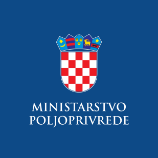 Evidencija izdanih Potvrda o sukladnosti proizvoda sa Specifikacijom proizvoda- sukladno članku 95. stavku 7. Zakona o poljoprivredi („Narodne novine“, br. 118/18., 42/20., 127/20. – Odluka USRH, 52/21. i 152/22.) i članku 24. Pravilnika o zaštićenim oznakama izvornosti, zaštićenim oznakama zemljopisnog podrijetla i zajamčeno tradicionalnim specijalitetima poljoprivrednih i prehrambenih proizvoda i neobveznom izrazu kvalitete „planinski proizvod“ („Narodne novine“, br. 38/2019.)  ZAGORSKI MLINCIZaštićena oznaka zemljopisnog podrijetla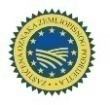 ZAGORSKI MLINCIZaštićena oznaka zemljopisnog podrijetlaNaziv i adresa subjekta u poslovanju s hranom koji je korisnik oznakeRazdoblje valjanosti Potvrde o sukladnosti i/ili Priloga potvrdi *Zebrano d.o.o.Brestovec orehovečki 12 d,49 221 Bedekovčina30.11.2023. - 29.11.2024.Zebrano d.o.o.Brestovec orehovečki 12 d,49 221 Bedekovčina*01.06.2024. – 31.08.2024.Mlin Jertovec d.o.o.Kobiljačka cesta 18, 10 360 Sesvete20.10.2023. – 19.10.2024.Mlin Jertovec d.o.o.Kobiljačka cesta 18, 10 360 Sesvete*01.05.2024. - 31.07.2024.Kogutex tjestenine d.o.o.Jertovec 170,49 282 Konjščina30.11.2023. - 29.11.2024.Kogutex tjestenine d.o.o.Jertovec 170,49 282 Konjščina*01.06.2024. – 31.08.2024.ŠTEF d.o.o.,Pustodol Orehovički 90 A,49 221 Bedekovčina02.04.2023. – 01.04.2024.ŠTEF d.o.o.,Pustodol Orehovički 90 A,49 221 Bedekovčina*01.04.2024. - 30.06.2024.ŠTEF d.o.o.,Pustodol Orehovički 90 A,49 221 Bedekovčina02.04.2024. – 01.04.2025.ŠTEF d.o.o.,Pustodol Orehovički 90 A,49 221 BedekovčinaCentar Škudar d.o.o.Novi Golubovec 3249 255 Novi Golubovec30.11.2023. - 29.11.2024.Centar Škudar d.o.o.Novi Golubovec 3249 255 Novi Golubovec*01.06.2024. – 31.08.2024.  MASSA LOVITA d.o.o.Josipa Harumusteka 5,49 245 Gornja Stupica07.09.2023. – 06.09.2024.MASSA LOVITA d.o.o.Josipa Harumusteka 5,49 245 Gornja Stupica*01.04.2024. – 30.06.2024.OPG Kos MarkoMirkovec 62,49 223 Sv. Križ Začretje 27.05.2023. – 26.05.2024.OPG Kos MarkoMirkovec 62,49 223 Sv. Križ Začretje *01.04.2024. - 30.06.2024.OPG Kos MarkoMirkovec 62,49 223 Sv. Križ Začretje 27.05.2024. – 26.05.2025.Obrt za ugostiteljstvo i turizam „Zelenjak-ventek“Risvica 1,49 295 Kumrovec08.09.2023. - 07.09.2024.Obrt za ugostiteljstvo i turizam „Zelenjak-ventek“Risvica 1,49 295 Kumrovec*01.04.2024. – 30.06.2024.